Right or Privilege?
Guide Sheet for Trainers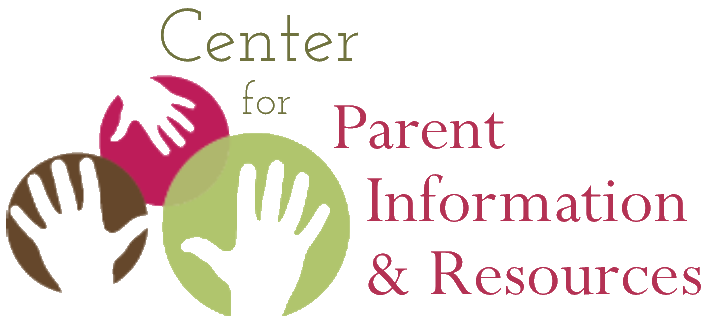 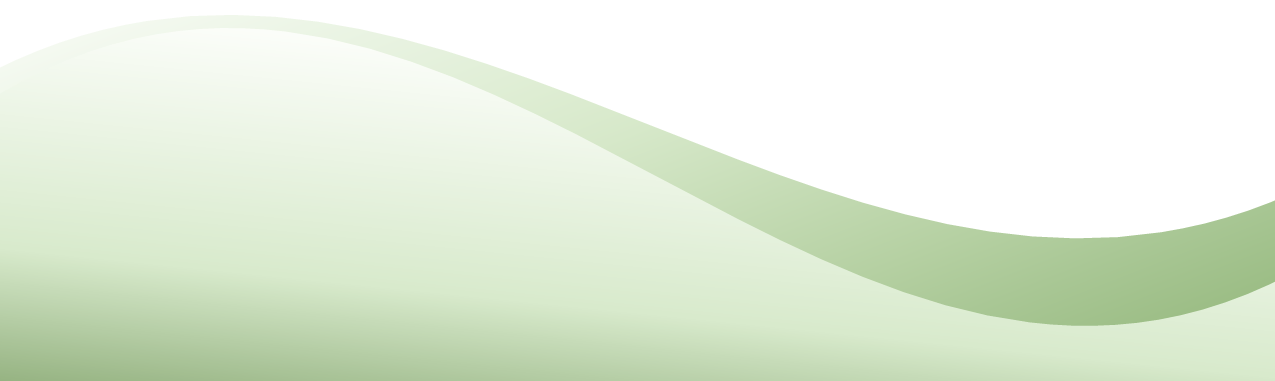 https://www.parentcenterhub.org/native-american-tier4-more-info/ Before the activity, make 2 signs: one labeled RIGHT and the other labeled PRIVILEGE. Tape these up (or pin them) on opposite sides of the room where your session is taking place.Share These Definitions with Your AudienceRight: 1. Conforming with or conformable to law; justice, or morality. 2. Being in accord with fact, reason, or truth.Privilege: 1. A special advantage, immunity, permission, right, or benefit granted to or enjoyed by an individual, class, or caste. 2. Such a right or advantage held because of one’s status or rank, and exercised to the detriment or exclusion of others.Share the activity’s instructions with the audience, saying: “I will be reading a series of statements one by one. Based on the statement I read and your understanding of how “right” and “privilege” are defined, do you think the statement is a right or a privilege? When you’ve decided, please share your answer by walking to the side of the room labeled either Right or Privilege.”  Now what? How the “Right” or “Privilege” Activity Works Read a right or privilege statement from the list of suggestions on the next page. Pause. Give participants time to decide if they think the statement refers to a right or a privilege. If necessary, remind them to walk to the “RIGHT” or “PRIVILEGE” side of the room. Once participants have done so, re-read the statement and invite individuals to share why they have positioned themselves where they have. Many different perspectives are possible—and, indeed, likely!  Right or Privilege StatementsGetting an educationGetting a driver’s licenseEating candy in the classroomBeing able to study in a quiet placeBreathing clean airDrinking healthy waterLife, Liberty, and the Pursuit of HappinessExpecting that a treaty or contract will be followed 